Примерные учебные задания для дистанционного обучения в МБУДО «ДХШ №2»5 КЛАССТема. Наброски фигуры человека в интерьере.Цель задания: закрепление навыков передачи пропорций человеческой фигуры Учебные задачи:- закомпоновать рисунок фигуры человека в листе;- передать в рисунке индивидуальные особенности изображаемой фигуры Материалы: бумага формата А/5, мягкий графитный карандаш.Фотографии выполненных работ переслать ВКонтакт, WhatsApp, (по согласованию с преподавателем).Присылать работы на проверку можно по e-mail, писать в viber, whatsApp (примеры во вложении).
Примеры работ: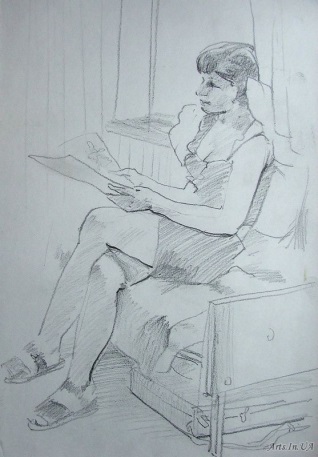 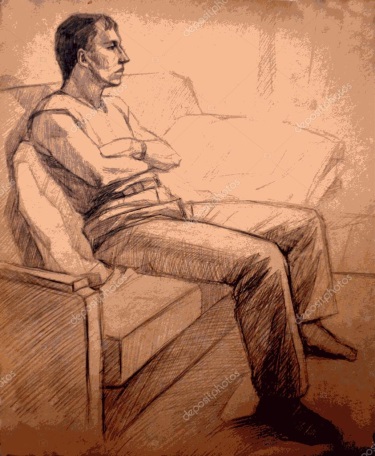 